Australian Ayrshires Newsletter 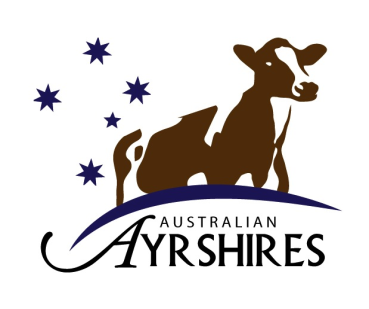 August 2017President’s messageHello again, Australian Ayrshires Members.With the winter season well and truly present, news of very differing weather has been apparent. From floods in some parts to unseasonably dry in others, but I think it has been generally a quite cold Winter this year compared to normal with the majority of areas enduring many heavy frosts from very early on, and right through until now.At least with the new season milk prices heading in the direction that was desperately needed, we all hope the coming spring brings healthy growth and abundant silage, hay and grain crops to further ease the burden into the near future.Congratulations to those Exhibitors that recently placed well in the All World Photographic competition, namely the winning class entries of Gordonvale Winchester (Imp ET) of Sam Gordon, Paschendaele Vicky Titan of Eagles Partnership, and Cher-Bar Burdette Secret (Imp ET) of Cheryl Liebich. Many other placings were achieved making this year’s competition the best ever result for Australia. I am sure these will all feature in the coming Journal.We have had the unfortunate news recently of the passing of a number of well known and very highly admired people in our Ayrshire world. Firstly Mrs Hazel Chard of the Wilallibee Ayrshire Stud in Noorat in Victoria, Ms Ursaline Boran of High Camp in Victoria, Mr Keith Wilson of Mooroopna Victoria, and most recently Mrs Dillis Wright of the Karrafield Ayrshire Stud, Macclesfield in South Australia. All four of these were known for their admiration of the Ayrshire Breed and we extend our sincerest sympathy and heartfelt thoughts to the extended families of Hazel, Ursaline, Keith and Dillis.On a brighter note, with the Spring Show season upon us, may I wish all exhibitors the very best of luck and congratulations on your efforts of promoting this great breed of cow to the wider public.Regards,Scott BraendlerFederal Council MeetingsThe most recent Federal Meeting of the Committee was held in July, in Melbourne.  This Meeting began with a 2020 World Conference Meeting where further steps were set toward achieving an exciting itinerary and event for all to be a part of.At the Federal Council Meeting it was passed that the Ayrshire Breed Purity Model be changed to adopt the inclusion of European Ayrshire Blood which had been omitted previously by the USA Model. A letter has been sent to Members outlining this change prior to this newsletter, with changes to the Ayrshire database at LBC currently underway. If anyone receives new registration certificates that do not reflect this change, please contact myself or the Secretary, Anne Ryan at LBC.Some bulls currently available though AI Companies that will still have a percentage lower than 100% are: Sandyford Tri-Clo - 75%, Sandyford Supreme- 75%, Hunnington Mandella- 87.5%, V-Foske- 87.5%, R Facet- 76%. These lower percentages come about due to the infusion of other Dairy Breeds in their pedigree, mainly Red Holstein and Brown Swiss. The majority of other bulls previously carrying a slight drop in percentage have been found to be corrected to be 100% Ayrshire Blood.World Ayrshire Conference 2020The most recent version of the 2020 Conference tour itinerary is available to view on the Australian Ayrshire Website: www.austalianayrshire.com.au  . It is to be noted that changes to this itinerary may still occur as circumstances may possibly change into the future, but generally we hope this to be the set program. Bookings can be made though the Federal Secretary, or the tour co-ordinator; Mr John Edmonds.The itinerary has been linked to the Ayrshire Federation Member Country’s websites and some advertisements have been recently placed in some other country Ayrshire Journals to catch the eye of as many Ayrshire enthusiasts around the world as possible to attract their participation.Members are reminded that an account has been established by Federal Council as a fund-raising account for this event.  Proceeds of any form of donations, fund-raising and sale of animals can be placed into this account through the Secretary if anyone wishes to do so. This will allow a pool of funds to be available as required to create this event leading up to 2020. It has been decided that Sale levy proceeds from the IDW and Fanfare Sales over the next few years will be included into this account for further promotion leading up to the conference.State Branches, and /or Cattle Clubs will have the opportunity to show support of the tour in catering for morning/ afternoon teas when the tour visits their region, or else during the time of visit at IDW (for example)National Ayrshire Production Awards- sponsored by Mr Eric Ross.As mentioned in the last Newsletter, we have had the great pleasure in having some prize money kindly donated by Mr Eric Ross of Queensland. Over the range of classes in the 2017 National Production Awards, there will be $1000 of prize money available, so please get the Production of your Ayrshire Cows from the 2016-17 year, ready for entry.Details will be sent out in the near future calling for entries into these awards, along with the World Wide Sires Cow of the Year Award, and the SEMEX All Australian Photo competition. Due dates will be from October 31st.2018 National All Breeds Dairy Youth Camp – (Tatura, January 2018)Expressions of interest have been called for participation into the 2018 Youth Camp which will be held in early January in Tatura, prior to IDW.  Australian Ayrshires are proud to sponsor this event, and it would be great to see many Ayrshire enthusiasts be involved, ages 16 – 20. For more information contact: Lucy Galt on 0488 144 999.2017 Australian Ayrshires Journal – call for advertising- due Sept 30thThat time has come around again, when we are ready to compile the latest version of the Australian Ayrshires Journal. With the great work of our Editor Janine Eagles, we are sure to have yet another fantastic, vibrant and informative read coming our way in the time ahead.This doesn’t happen by itself, so any member that has any information, show and sale results or news to share, please send through to Janine prior to September 30th 2017. Any Breeders wishing to place an advertisement in this edition, also please forward information or your completed advert to Janine by this date also. Email- mickeagles@bigpond.com Advertising rates: ½ page- $150, Full Page-$200, Double page- $300, (cover pages contact Janine)